Publicado en SAN FRANCISCO, EE.UU. el 20/05/2020 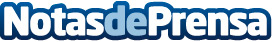 Claris lanza FileMaker 19: la primera plataforma de código abierto de la compañía basada en JavaScriptLas empresas y sus socios de desarrollo resuelven problemas con más rapidez mediante los complementos de Claris Marketplace y la tecnología Core ML de AppleDatos de contacto:Elena Lázaro+34 93 272 62 00Nota de prensa publicada en: https://www.notasdeprensa.es/claris-lanza-filemaker-19-la-primera Categorias: Internacional Programación E-Commerce Software http://www.notasdeprensa.es